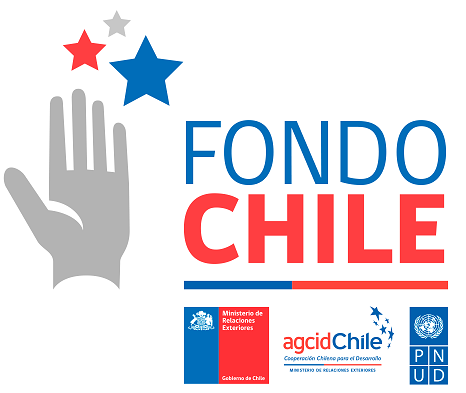 FORMATO DE RECIBO DE GASTOSEn……………..[ciudad], de……………….[país], a……[día], de………….[mes], de [año], yo, ……………………………..[nombre completo], RUT/Pasaporte ………………………………[número del documento de identificación] recibí la suma de ……………$ [monto en moneda y valor en letras] por concepto de ……………………………………………..………….[motivo del pago o descripción detallada de los artículos, insumos y/o servicios adquiridos o brindados], entregado por …………………………………….[nombre completo de OSC o emisor] a través de FONDO CHILE para el Proyecto ………………………………………………………………………..[nombre del proyecto]. Comentarios:Nota: Todo pago realizado mediante recibo debe estar autorizado por el Coordinador del proyecto. NOMBRE:                     NOMBRE:                                                                                        FIRMA RECEPTOR                                                                          CARGO DE LA PERSONA QUE ENTREGA EL DINERO:FIRMA:                                    